Муниципальное бюджетное дошкольное образовательное учреждение«Детский сад  «Жемчужинка»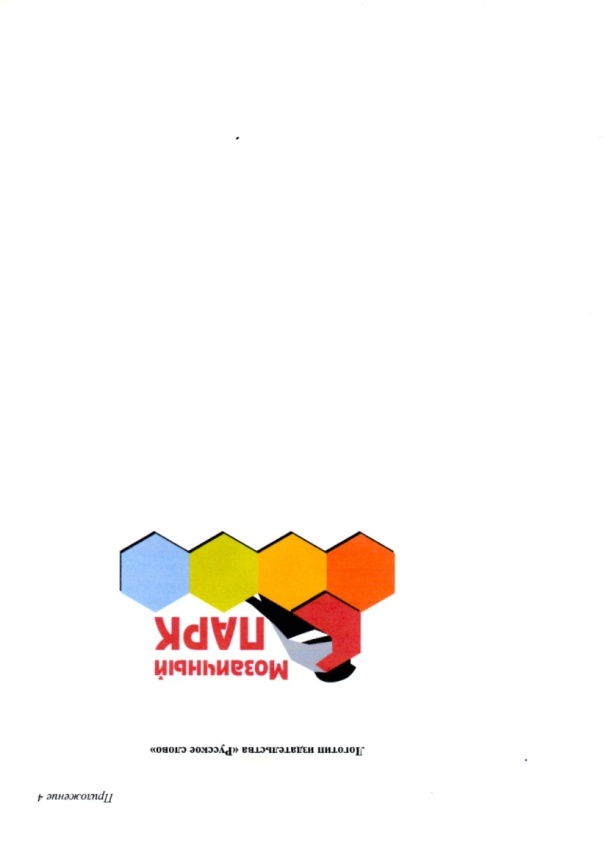 Интегрированное занятие по познавательному развитию «Русская матрешка»в средней группеПодготовила:                                                         музыкальный руководитель Кузнецова Е.С.с.Карманово 2018 г.Цель: приобщать к национально - культурным традициям; формировать интерес к матрёшке, как народному творчеству, народным игрушкам;познакомить с историей матрёшки.Интеграция образовательных областей: социально - коммуникативное развитие;речевое развитие;художественно-эстетическое;физическое развитие.Виды детской деятельности: коммуникативная, познавательно – исследовательская, творческая.Оборудование и материалы: деревянная матрёшка, картинки с изображением разных матрёшек, заготовки матрешек из бумаги, гуашь, влажные салфетки,  видеоролик – «Петрушка в матрешечном царстве», фонограмма для физкультминутки.Ход занятияВоспитатель: Ребята, послушайте и отгадайте загадку:Есть для вас одна игрушка, не лошадка, не Петрушка.Алый шёлковый платочек, яркий сарафан в цветочек,Упирается рука в деревянные бока.А внутри секреты есть: может три, а может шесть.Разрумянилась немножко наша русская (матрёшка).Воспитатель: Матрёшку знают во всём мире. Это одна из самых популярных русских игрушек и сувениров. А сейчас мы с вами посмотрим мультфильм, из которого узнаем много интересного о матрешке.Просмотр видеоролика «Петрушка в матрешечном царстве»Воспитатель: Так как появилась матрешка? Из чего их делают? Как раскрашивают? (ответы детей)Воспитатель: Правильно. Её изготавливают из липы и берёзы: дерево сначала сушат, затем распиливают на бруски. Из них и вытачивают фигурки. Затем фигурку обрабатывают шкуркой и расписывают, покрывают лаком. Матрёшкой называют игрушку, изображающую девочку в сарафане и платочке. А как вы думаете, почему ее зовут Матрешка? (ответы детей)Воспитатель: Вот послушайте стихотворение и узнаете, почему ее так зовут.Сто лет назад известный мастер игрушку чудную создал,Игрушка – кукла расписная, а как назвать её не знал.«Красивая игрушка похожа на Катюшку, а может на Танюшку?» – Ей имя подбирал.Красивая игрушка, как русская девчушка.И мастер ту игрушку Матрёшкою назвал.С тех пор живёт Матрёшка, как русский сувенир.Шагает по планете, и радует весь мир.Так почему ее зовут Матрешка? (ответы детей по тексту)Воспитатель: Ребята, матрешки  очень любят играть и, конечно,  танцевать. Давайте и мы с вами потанцуем. Физкультминутка: «Мы весёлые матрёшки»Дети становятся в круг и выполняют движения под музыку.Весёлые матрёшки, (хлопают в ладоши)На ногах сапожки, (руки на пояс, поочерёдно выставляют ногу вперёд.)Сарафаны пёстрые, (руки к плечам, повороты туловища вправо-влево)Яркие платочки, (наклоны головы вправо-влево)Любим танцевать.Раскраснелись наши щёчки  (наклоны головы влево-вправо)Мы весёлые матрёшки, (топают ногами, трут щёчки)Мы похожи, словно сёстры.  (хлопают в ладоши)Воспитатель: Ребята, эта игрушка особенная, она таит в себе секрет. Как вы думаете, какой? (ответы детей: она не одна, их в ней много)Правильно, в каждой большой матрёшке «живёт» маленькая, а в маленькой – ещё меньшего размера.Воспитатель раскрывает матрёшку и расставляет всех матрёшек на столе.Воспитатель:Мы красавицы матрёшки, Разноцветные одёжки,Раз – Матрёна, два – Милаша,Мила – три, четыре – Маша,Маргарита – это пять,Нас нетрудно сосчитать.Воспитатель: Ребята, сколько матрёшек на столе? (ответы детей: пять)А какие они? (ответы детей: красивые, большие и маленькие)Давайте вместе рассмотрим наших красавиц. Во что они одеты? (ответы детей: сарафан, платок, фартук, бусы)Воспитатель: Ребята,  мастера готовили нам подарки, но не успели закончить. Посмотрите и скажите, чего не хватает? (ответы детей: бусы не раскрашены) Воспитатель: Каждый из вас,  своей матрешке дорисует бусы. А делать это мы будем пальчиками (объяснение техники).Дети работают с матрешкамиВоспитатель: Ребята, наши пальчики устали, сейчас немного отдохнём и пальчики разомнём.Пальчиковая гимнастика: «У Матрёшкиной сестрицы»У Матрёшкиной сестрицы(ритмичные удары пальцами правой руки, начиная с указательного, по левой ладони)По деревне небылицы: (ритмичные удары пальцами левой руки, начиная с указательного, по правой ладони)Ходит утка в юбке, В тёплом полушубке,  (на каждое название животного загибают пальцы на руках, начиная с больших)Курочка в жилете, Петушок в берете,Коза в сарафане, Заинька в кафтане,А всех их пригоже, Корова в -рогоже(ритмичные чередующие хлопки в ладоши и удары кулачками).Воспитатель: Вам понравились ваши матрешки?А какие они у нас получились? (ответы детей: нарядные, красивые)А по размеру, они какие? (ответы детей) А почему?Воспитатель: Вы молодцы, узнали и запомнили очень много о матрешке. С матрешками можно играть, а можно использовать как сувенир, как подарок. На этом наша встреча окончена, всем спасибо!